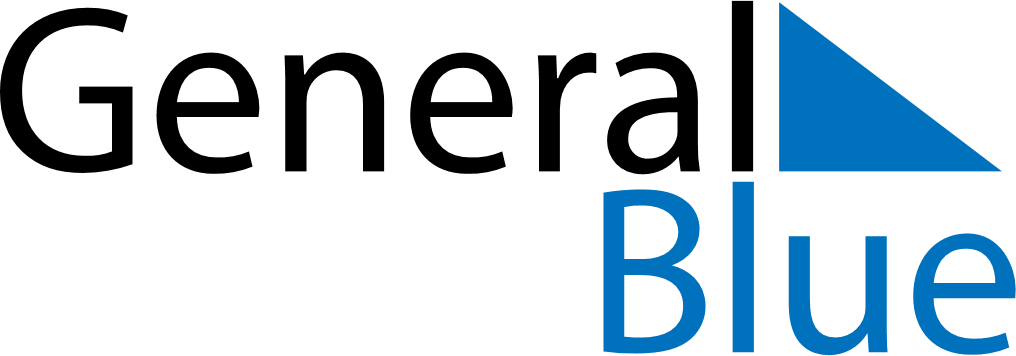 August 2028August 2028August 2028UruguayUruguaySUNMONTUEWEDTHUFRISAT1234567891011121314151617181920212223242526Independence Day2728293031